ФЕВРАЛЬ 2023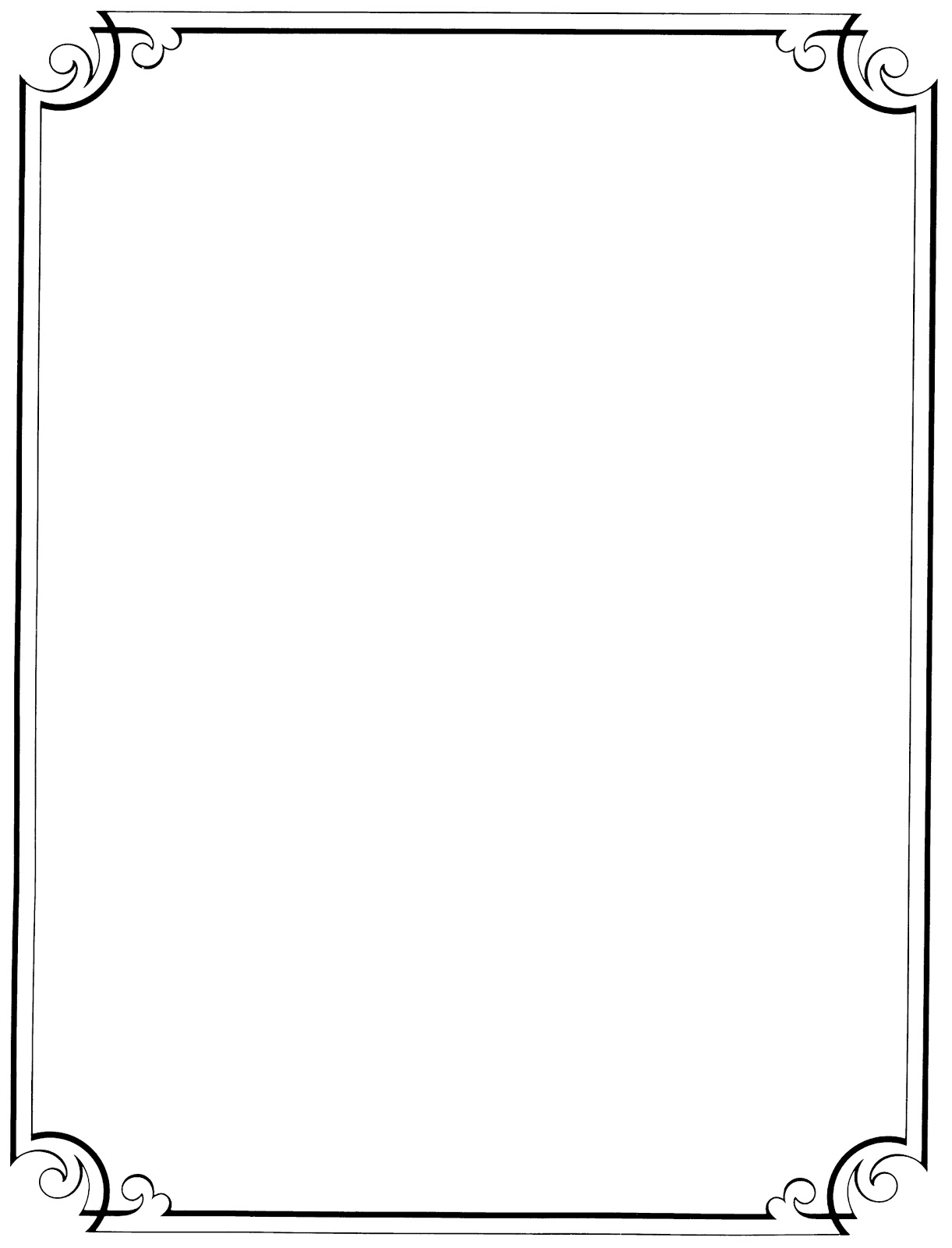 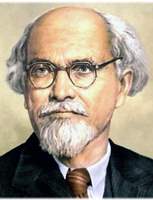                                        4 февраля - 150 лет со дня рождения Михаила                                      Михайловича Пришвина (1873-1954), русского писателя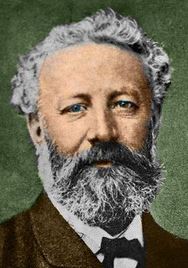                                  8 февраля - 195 лет со дня рождения  Жюля Верна                                   (1828-1905), французского  писателя-фантаста